Химия 10 класс
Отборочный этап
2016-2017 учебный годЗАДАНИЕ 11) В медицине в качестве антибактериального средства используется сульфадиметоксин. Структурная формула сульфадиметоксина 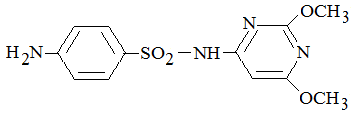 Рассчитайте массовую долю азота в этом соединении.РЕШЕНИЕ:M(С12H14SO4N4) = 310 г/мольω(N) = 14·4/310 = 0,181 (18,1%)2) В медицине в качестве муколитического средства используется бромгексин. Структурная формула бромгексина 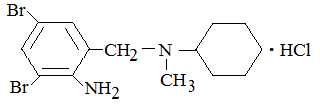 Рассчитайте массовую долю азота в этом соединении.РЕШЕНИЕ:M(С14H21N2Br2Cl) = 412,5 г/мольω(N) = 14·2/412,5 = 0,068 (6,8%)ЗАДАНИЕ 21) Эквимолярную смесь муравьиной кислоты и хлораля (трихлоруксусного альдегида) обработали избытком водного раствора гидроксида натрия 
и получили 47,8 г хлороформа с выходом 80%. Определите массу полученной соли.РЕШЕНИЕ:CCl3CHO + NaOH → CHCl3 + HCOONaHCOOH + NaOH → HCOONa + H2O ν(CHCl3) = 47,8/119,5 = 0,4 мольν(CCl3CHO) = 0,4/0,8 = 0,5 моль;   ν(HCOOH) = 0,5 моль;     
ν(HCOONa) = 0,5 + 0,4 = 0,9 мольm(HCOONa) = 0,9·68 = 61,2 г2) К уксусной кислоте добавили равное количество вещества этанола 
и получили 13,2 г эфира с выходом 60%. К полученному раствору добавили избыток раствора гидроксида натрия. Определите массу полученной соли.РЕШЕНИЕ:CH3COOH + C2H5OH → CH3COOC2H5 + H2OCH3COOC2H5 + NaOH → CH3COONa + C2H5OHCH3COOH +  NaOH → CH3COONa + H2Oν(C4H8O2) = 13,2/88 = 0,15 мольν(CH3COOH) = ν(C2H5OH) = 0,15/0,6 = 0,25 моль;  ν(CH3COONa) =  0,15 + (0,25 – 0,15) = 0,25 мольm(CH3COONa) =  82·0,25 = 20,5 гЗАДАНИЕ 31) Глицерин используется в медицине в качестве дегидратирующего 
и дерматопротекторного средства. Глицерин для внутреннего применения повышает осмотическое и понижает внутричерепное и глазное давление. 
Для определения подлинности проводят дегидратацию глицерина 
в присутствии твёрдого гидросульфата калия. При нагревании появляется специфический раздражающий запах акролеина.  При добавлении 
к глицерину раствора сульфата меди и щёлочи в растворе появляется синее окрашивание. Для количественного определения содержания глицерина 
в препарате используют реакцию его окисления периодатом натрия 
с образованием формальдегида и муравьиной кислоты (периодат-ион восстанавливается до иодат-иона). Напишите уравнения трёх упомянутых реакций.РЕШЕНИЕ:НО–СH2–CH(OH)–CH2OH (KHSO4, t0) → CH2=CH–CHO + 2 H2O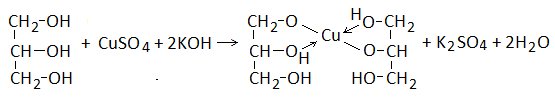 НО–СH2–CH(OH)–CH2OH + 2NaIO4 → 2 HCHO + HCOOH + 2 NaIO3 + H2O2) Салициловая (2-гидроксибензойная) кислота используется в медицине 
в виде спиртовых растворов и мазей в качестве антисептического средства для наружного применения. Реакции подлинности включают взаимодействие салициловой кислоты с хлоридом железа (III), при этом в кислой среде образуется моносалицилат железа фиолетового цвета. При действии брома 
на салициловую кислоту происходит декарбоксилирование и образование белого осадка. С реактивом Марки (раствор формальдегида 
в концентрированной серной кислоте) происходит конденсация салициловой кислоты с формальдегидом. Продукт реакции окисляется концентрированной  серной кислотой – появляется красное окрашивание. Напишите уравнения реакций салициловой кислоты с хлоридом железа (III), бромом и реакцию конденсации с формальдегидом. РЕШЕНИЕ: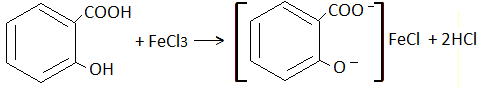 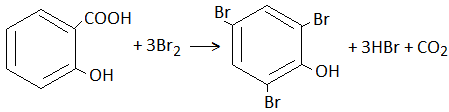 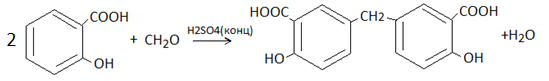 ЗАДАНИЕ 41) Напишите уравнения реакций, соответствующие цепочке превращений:
Ацетат кальция → ацетон → ацетонциангидрин →  нитрил 2-метилпропеновой (метакриловой) кислоты → метакриловая кислота → метилметакрилат
РЕШЕНИЕ:
1)  (CH3COO)2Ca (t0) → CH3C(O) CH3  + CaCO32)  CH3C(O)CH3  + HCN → (CH3)2C(OH)CN3)  (CH3)2C(OH)CN  (H2SO4, t0) → CH2=C(CH3)–CN + H2O4)  CH2=C(CH3)–CN + 2H2O + HCl → CH2=C(CH3)–COOH  + NH4Cl5)  CH2=C(CH3)–COOH  + CH3OH → CH2=C(CH3)–COOCH3 + H2O2) Напишите уравнения реакций, соответствующие цепочке превращений:
Этаналь → ацетат аммония → ацетат бария → ацетон → ацетонциангидрин → 2-гидрокси-2-метилпропановая (гидроксиизомасляная) кислота
РЕШЕНИЕ:
1)  CH3CHO + 2[Ag(NH3)2]OH → CH3COONH4 + 2Ag + 3NH3 + 2H2O2)  2CH3COONH4 + Ba(OH)2 → (CH3COO)2Ba + 2NH3 + 2H2O3)  (CH3COO)2Ba (t0) → CH3C(O) CH3  + BaCO34)  CH3C(O)CH3  + HCN → (CH3)2C(OH)CN5) (CH3)2C(OH)CN + 2H2O + HCl → (CH3)2C(OH)COOH  +  NH4ClЗАДАНИЕ 51) В медицине и фармации применяются полимеры на основе этиленгликоля (полиэтиленгликоли, ПЭГ) в качестве основы для мазей, кремов, свечей. 
С помощью ПЭГ выявляют антигены и антитела в донорской крови. Рассчитайте среднюю молекулярную массу и число макромолекул полиэтиленгликоля, полученного из 49,6 г этиленгликоля, если в результате реакции получили 14,04 г воды (выход реакции поликонденсации считать равным 100%).РЕШЕНИЕ: n HO–CH2–CH2–OH  → HO-[-CH2–CH2–O-]n-H + (n-1) H2O1 способ: ν(C2H6O2) = 49,6/62 = 0,8 мольν(H2O) = 14,04/18 = 0,78 мольn: (n – 1) = 0,8:0,78 => n = 40M(ПЭГ) = 44·40+ 18 = 1778N(макромолекул) = 0,8·6,02·1023/40 = 1,2·1022Или 2 способ: m(ПЭГ) = 49,6 – 14,04 = 35,56 гM(ПЭГ) = 44·n + 18;    ν(ПЭГ) = 0,8/n0,8(44n + 18)/n = 35,56  => n = 40M(ПЭГ) = 44·40+ 18 = 1778     N(макромолекул) = 0,8·6,02·1023/40 = 1,2·10222) Для изготовления жёстких протезов в медицине используется привитый сополимер желатина с акрилонитрилом. Рассчитайте степень полимеризации и среднюю молекулярную массу полиакрилонитрила, если образец, полученный после полимеризации акрилонитрила массой 53,0 г, содержит 2,107·1021 макромолекул. Масса атомов углерода в незаполимеризовавшемся мономере составляет 10,8 г.РЕШЕНИЕ:n CH2=CH–CN  → -(–CH2–CH(CN)–)n-ν(C3H3N) = 53/53 = 1 мольν(C) = 10,8/12 = 0,9 моль    => осталось:   ν(C3H3N) = 0,3 мольν(макромолекул) = 2,107·10 21/ 6,02·1023 = 0,0035 мольn = (1 – 0,3)/ 0,0035 = 200М(полимера) = 53·200 = 10600ЗАДАНИЕ 61) Напишите уравнения реакций, соответствующие цепочке превращений, 
с использованием структурных формул органических веществ:С7H16 →  A → C6H5COONa  →  Б →  C7H5NO4 →  C7H8N2O4  →  C7H4NO4K РЕШЕНИЕ:1)  H3C(CH2)5CH3  (Cr2O3, t0) → C6H5CH3 + 4 H22)  C6H5CH3 + 2 NaMnO4 →  C6H5COONa + 2MnO2 + NaOH + H2O3)  C6H5COONa + HCl → C6H5COOH + NaCl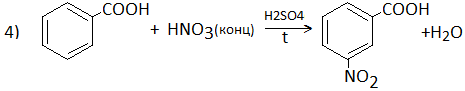 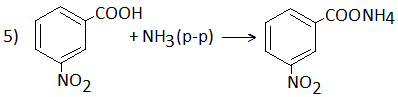 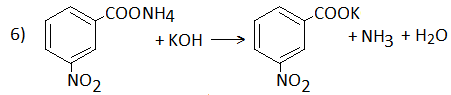 2) Напишите уравнения реакций, соответствующие цепочке превращений, 
с использованием структурных формул органических веществ:С5H10О2 →  A →  C3H6  →   C3H4О  →  Б  →  C3H8O3  →  C3H5N3O9РЕШЕНИЕ:1)CH3COOC3H7 + NaOH→CH3COONa + C3H7OH (пропанол-1 или пропанол-22) C3H7OH (H2SO4 ,t0) → CH2=CH–CH3 + H2O3) CH2=CH–CH3 + O2 (Cu, t0) → CH2=CH–CHO + H2O4) CH2=CH–CHO + (CH3)2CH–OH (t0, MgO) → CH2=CH–CH2OH + (CH3)2C=O5) 3CH2=CH–CH2OH + 2KMnO4 + 4H2O → 3CH2(OH)–CH(OH)–CH2OH + 2MnO2 + 2KOHили: CH2=CH–CH2OH + H2O2 (+кат) →  CH2(OH)–CH(OH)–CH2OH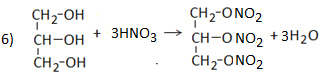 ЗАДАНИЕ 71) Смесь двух бинарных соединений железа нагрели до высокой температуры и получили железо и оксид углерода (II). Масса образовавшегося железа оказалась в 7,33 раза больше массы оксида углерода. Определите молекулярные формулы  соединений и их молярное соотношение в смеси (оба вещества прореагировали полностью).РЕШЕНИЕ:
Соединения в смеси – оксид и карбид железа.Пусть ν(СО) = х, тогда m(CO) = 28xm(Fe) = 7,33·28x = 205x;     ν(Fe) = 205x/56 = 3,66xν(Fe) : ν(O) : ν(C) = 3,66:1:1 = 11:3:3  =>  оксид  Fe2O3карбид   FeyCz         y:z = (11 – 2):3 =9:3 = 3:1  => Fe3C3 Fe3C + Fe2O3 → 11 Fe + 3 COν(Fe3C) / ν(Fe3O4) = 3/12) Смесь оксида кальция с оксидом неизвестного металла нагрели до высокой температуры (сплавили). В полученном веществе масса атомов кислорода 
в 2,25 раз меньше суммарной массы металлов, а массовая доля кальция составляет 19,23%. Определите молекулярную формулу оксида металла 
(оба оксида прореагировали полностью).
РЕШЕНИЕ:
Пусть m(О) = х, тогда m(металлов) = 2,25xω(О) = х/(2,25х + х) = 0,3077ω(М) = 100 – 19,23 – 30,77 = 50%ν(Са) : ν(O)  = 19,23/40 : 30,77/16 = 1:4  => CaO  и   Me2O340 + 2Аr(М) = 2,25 ·16· 4  =>  Аr(М) = 52 (Cr)Или 2 способ: CaxMyOz
x:y:z = 19,23/40 : 50/M : 30,77/16 = 1:104/M : 4 => 104/M =2  => Аr(М) = 52(Cr)
CaO + Cr2O3 → Ca(CrO2)2ЗАДАНИЕ 81) Органическое вещество, являющееся ангидридом ароматической кислоты, содержит по 50% углерода и кислорода по массе. Установите молекулярную и структурную формулы вещества, напишите уравнение реакции его 
с избытком раствора гидроксида натрия при нагревании.РЕШЕНИЕ:
CxОy           x:y = 50/12 : 50/16 = 4:3 –  простейшая формулаТак как соединение ароматическое и не содержит водород, следовательно,  x:y = 12:9C12О9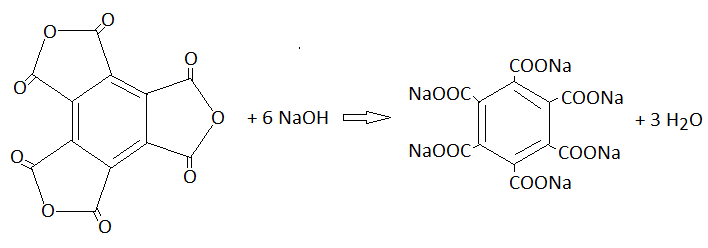 2) Органическое вещество, являющееся ангидридом ароматической кислоты, содержит 64,86% углерода и 32,43% кислорода по массе. Установите молекулярную и структурную формулы вещества, напишите уравнения реакций его получения из нафталина.РЕШЕНИЕ:CxHyOz                  x:y:z = 64,86/12 : 2,71/1: 32,43/16 = 8:4:3C8H4O3    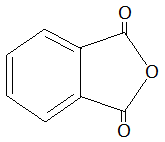 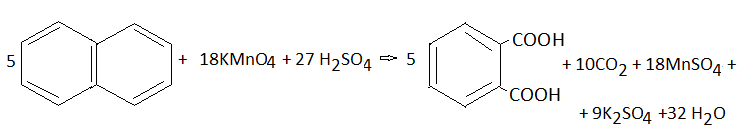 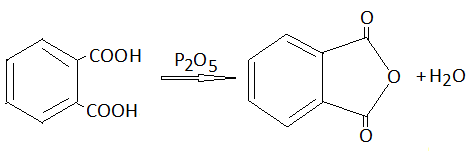 ЗАДАНИЕ 91) К брому постепенно добавляли 20%-ный раствор гидроксида натрия (плотность 1,12 г/мл) до полного обесцвечивания брома. Всего добавили 
71,4 мл раствора щёлочи. Рассчитайте минимальную  массу полученного раствора, которую необходимо взять, чтобы полностью прореагировала смесь ацетона и пропанола-2 общей массой 2,94 г, в которой масса атомов кислорода в 2,35 раз больше массы атомов водорода. Рассчитайте массовую долю ацетата натрия в полученном растворе. РЕШЕНИЕ:Br2 + 2NaOH → NaBr + NaBrO + H2O CH3CH(OH)CH3 + NaBrO  → CH3C(O)CH3 + NaBr + H2O CH3C(O)CH3 + 3 NaBrO → CH3COONa + CHBr3 + 2 NaOHν(NaOH) = 71,4·1,12·0,2/40 = 0,4 моль ;        ν(Br2) = 0,2 мольm(раствора) = 71,4·1,12 + 0,2·160 = 112 гν(NaBrO) = 0,2 мольПусть   ν(C3H8O) = x,   ν(C3H6O) = y, тогда: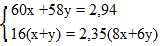 x = 0,02     y = 0,03ν(NaBrO) на смесь = 0,02 + 3(0,02 + 0,03) = 0,17 мольm(раствора ) = 112·0,17/0,2  =  95,2 гν(CH3COONa) = 0,02 + 0,03 = 0,05 мольω(CH3COONa) = 0,05·82/(95,2 + 2,94) = 0,0418 (4,18%)2)   К 12,5 мл брома (плотность 3,2 г/мл)  постепенно добавили 20%-ный раствор гидроксида натрия  до полного обесцвечивания брома. Рассчитайте минимальную  массу полученного раствора, которую необходимо взять, чтобы полностью прореагировала смесь ацетона и пропанола-2 общей массой 2,96 г, в которой содержится 2,167·1023  атомов водорода. Рассчитайте массовую долю ацетата натрия в полученном растворе. РЕШЕНИЕ:Br2 + 2NaOH → NaBr + NaBrO + H2O CH3CH(OH)CH3 + NaBrO  → CH3C(O)CH3 + NaBr + H2O CH3C(O)CH3 + 3 NaBrO → CH3COONa + CHBr3 + 2 NaOHν(Br2) = 12,5·3,2/160 = 0,25 моль  =>       ν(NaBrO) = 0,25 мольν(NaOH) = 0,25·2 = 0,5 мольm(раствора NaOH) = 0,5·40/0,2 = 100 гm(раствора) = 12,5·3,2 + 100 = 140 гν(H) = 2,167·1023/6,02·1023 = 0,36 мольПусть   ν(C3H8O) = x,    ν(C3H6O) = y,  тогда: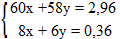 x = 0,03     y = 0,02ν(NaBrO) на смесь = 0,03 + 3(0,02 + 0,03) = 0,18 мольm(раствора ) = 140·0,18/0,25  =  100,8 гν(CH3COONa) = 0,03 + 0,02 = 0,05 мольω(CH3COONa) = 0,05·82/(100,8 + 2,96) = 0,0395 (3,95%)ЗАДАНИЕ 10Резорцин (мета-диоксибензол) относится к группе антисептических средств, обладает выраженным противомикробным эффектом, оказывает дерматопротекторное действие. Для определения содержания резорцина 
в препарате используют иодометрическое титрование согласно методике: навеску препарата массой 150,0 мг помещают в мерную колбу на 100 мл 
и объём доводят водой до метки. После чего 10,0 мл полученного раствора переносят в колбу для титрования,  добавляют 20,0 мл раствора бромата калия с концентрацией 0,0167 моль/л,  по  10 мл  (избыток) растворов бромида калия и серной кислоты и оставляют на 10–15 минут. Затем в колбу добавляют 20 мл (избыток) раствора иодида калия и оставляют в тёмном месте. Добавляют несколько миллилитров хлороформа  и выделившийся иод титруют раствором тиосульфата натрия с концентрацией 0,100 моль/л 
до обесцвечивания хлороформного слоя. На титрование было израсходовано 11,90 мл раствора тиосульфата натрия. Напишите уравнения реакций, лежащих в основе данного метода количественного определения резорцина (необходимо учесть, что иодом тиосульфат окисляется до тетратионата Na2S4O6).  Рассчитайте массовую долю (в %) резорцина в препарате  
(все реакции проходят количественно).
РЕШЕНИЕ:
KBrO3 + 5KBr + 3H2SO4 → 3Br2 + 3K2SO4 + 3H2O
Br2 + 2KI → I2 + 2KBr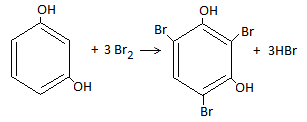 I2 + 2Na2S2O3 → 2NaI + Na2S4O6ν(KBrO3) = 20·0,0167 = 0,334  ммоль  =>  ν(Br2) = 3·0,334 = 1,002 ммольν(Na2S2O3) = 11,9·0,1 = 1,19 ммоль  ν(Br2 избыток) = ν(I2) = 1,19/2 = 0,595 ммольν(Br2 на резорцин) = 1,002 – 0,595 = 0,407 ммольν(C6H6O2) = 0,407/3 = 0,135 ммоль – в 10 мл раствора    ν(C6H6O2) = 1,35 ммоль – в 100 мл раствора     ω(C6H6O2) =1,35·110/150 = 0,995 (99, 5%)